Physical Science Exam Study Guide – First Semester PhysicsName:______________________________________							Hour:___*For the exam, you may create a “cheat sheet” on a 3x5 card, it may be both sides but it MUST be hand written, or will be thrown away when I check them before the exam
Unit 1 – Scientific Method, Measurement and DensityTerms to know for scientific method:	Variable - Independent Variable – 	Dependent Variable – 	Control Group – 	Experimental Group – Hypothesis – Data – Conclusion – Concepts to know for scientific method:Using the scientific method to solve problems, evaluate a scientific experiment and identify the parts (vocabulary words) of itReading/interpreting information from a graph
Practice…Hypothesis: When a person is placed in front of a speaker, the higher the frequency of a sound wave the greater the impact it will be on someone’s hair.
Materials: Stereo system, person with long hair, audio with different pitches, video recorder to capture observationsProcedure:Student 1 is sat in front of a stereo system speaker, another student, student 2,  places a CD of pre-recorded frequencies into the stereo systemA video recorder is set up in front of student 1 so that observations can be recorded as the pitch changesStudent 2 plays each sound for 30 seconds, pausing 30 seconds in-between to allow hair to settle back to rest position. During each sound volume should be left at the same placeAfter all the frequencies have been played students analyze the tape data and make observations about the height hair was blownData: Answer the following questions based on the above experiment….What is the problem they are experimenting with?
What is their hypothesis?
What is the independent variable? What about the dependent variable?
What would be their control group?
What would their conclusion be?Terms to know for measurement and density.	Mass – 
	Volume – 
	Density - 
Equations to know for measurement and density. Density 
Area
VolumeUnits to know for measurement and density. 	Length – Volume – Mass – Area – Concepts to know for measurement and density.How does density relate to objects sinking/floatingHow to solve for area, volume and densityPractice…Calculate the area of one side of a box that is 10 cm long, 2 cm high and 2 cm wide with a mass of 20 grams. Calculate the volume of the box is #1. Calculate the density of the block in #1. Unit 2 – Forces and MotionTerms to know for forces and motion:	Speed – 	Velocity – Vector – Weight – Mass – Acceleration – Force – Friction – Gravity – Equations to know for forces and motion:SpeedVelocity AccelerationMomentumForceUnits to know for forces and motion:Force – Speed – Velocity – Acceleration – Concepts to know for forces and motionNewton’s three laws, both the definitions and examplesGraphing motion – constant speed, acceleration, stopped Calculating vectors from two forces PPractice…What is the difference between mass and weight AND which one changes when you are on another planet?

What is the speed of a runner who covers 15 meters in 3 seconds?

What is the speed of a dog chasing a cat 2 meters north and 4 meters west for 3 minutes around the neighborhood?
What is the average velocity of the dog in #3 going north?

If Cooper and I are playing tug on a rope and he pulls with 100 N to the right and I pull 500 N to the left, what is the resultant vector? Draw it out.

If 2 Chainz and I are sitting at the stop sign and accelerate from 0 m/s to 100 m/s in 5 seconds, what is the rate of acceleration? Draw a graph below of a runner who is going a constant speed, stops then accelerates away. Label each part.

Below list Newton’s 3 laws AND an example of each. 
Unit 3 – Work, Power, EnergyTerms to know for work, power and energy:	Work – 	Power – 	Kinetic energy – 	Potential energy –	Gravitational potential energy – 	Elastic potential energy – Mechanical advantage – Conduction – Convection – Radiation – Thermal expansion – Equations to know for work, power and energyWorkPowerPotential energyKinetic energyMA for a pulleyMA for a leverMA for a wheel and axleMA for an incline planeUnits to know for work, power and energyWork - Power - Energy – Concepts to know for work, power and energyExamples and definitions of each type of simple machineHow friction plays a role in workExamples and definitions of different types of energyApply the equations to solve problemsPractice…What impact does friction have on work?
What is the law of conservation of energy?
List an example of the following types of energy…Kinetic energy - 
Gravitational potential energy - 
Elastic potential energy – 
Describe an example of…Kinetic energy turning into potential energy – 
Potential energy turning into kinetic energy – 
Describe the following simple machines AND give an example of eachLever – 
Example:
Wheel and Axle – 
Example :
Incline Plant – 
Example:
Wedge – 
Example:
Screw – 
Example:
Pulley
Example: 
Nelly picks up his chains from the table and places them around his neck 1.5 meters up. He uses 200 J of work to do this in 2 seconds, how much power did he use?
Cooper wanted to bring his stuffed animal to bed; he exerted a force of 50 N and pushed it 200 meters to his bed. How much work did he apply to the stuffed animal?
2 Chainz is running across the stage at a rate of 2 m/s, he has a mass of 75 kg, what is his kinetic energy?

Bill Nye is working on his dance moves and glides across the stage at a rate of 10 m/s and has a mass of 60 kg, what is his kinetic energy?
Two dogs sit on the edge of a diving board, one has a mass of 50 kg and the other 500 kg, who has more potential energy?
Determine the mechanical advantage of the following objects: MA=   						MA=	
	M1= input(hand)   M2= load			 Output D1= 4      Input  D2= 20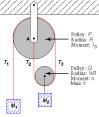 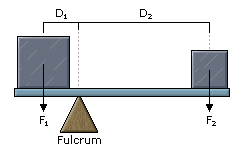 MA=  							 MA =   									R= 16           r2= 2            5 ft high                  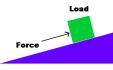 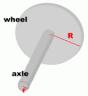              20 feet long                                                       	  	r2^Unit 4 – Waves and SoundTerms to know for waves and sound:	Reflection – 	Refraction – 	Interference – Equations to know for waves and sound:Wave FrequencyUnits to know for waves and sound:Frequency – Velocity – Wavelength - Concepts to know for waves and sound:How and where does sound travel.How do sound waves compare to light wavesPractice…What type of wave is sound? What can sound not travel through?Draw below a transverse wave, label the amplitude, crest and wavelength. 



Draw below a longitudinal wave, label a wavelength, rarefaction and compression. 


Draw and explain using a picture below the Doppler Effect. 



A tuning fork has a frequency of 280 Hz, and the wavelength of the sound produced is 1.5 meters. Calculate the velocity of the wave. 
A wave is moving toward shore with a velocity of 5 m/s. If its frequency is 2.5 HZ, what is its wavelength?Unit 5 – Light and SpectrumTerms to know for light and spectrum:	Photons – 	Reflection – 	Law of Reflection – 	Refraction – 	Prism – Concepts to know for light and spectrum:How does light interact with the eye, including colorsHow do different mirrors and lens interact with light
Practice…What is the path that light takes into the eye (think the parts of the eye as it travels in)?What is the difference between the rods and the cones in our eyes?

What are the primary colors of light?
Why do things appear the color they do?

Draw pictures below showing how light travels through concave AND convex lens.



Draw pictures below showing how light reflects off of concave and convex mirrors. What is the difference between a virtual image and a real image?What we never talked about this in class… so here is the answer… A virtual image is the image your brain creates that makes objects appear right side up, the real image that your eyes collect are upside down due to the focal point of the eye… so what do I need to know Ms. P?... “virtual images are right side up, real images are upside down” if you write that on your note card you will get the question right  

Unit 6 – Magnetism and Electricity Terms to know for magnetism and electricity:
AC Electricity – DC Electricity – Static Electricity - Current – Resistance – Temporary Magnet – Permanent Magnet – Magnetic Field – Electromagnetic induction - Equations to know for magnetism and electricity:PowerKilowatt HoursUnits to know for magnetism and electricity:Power - Voltage - Current - Resistance - Kilowatt Hours - Concepts to know for magnetism and electricity:Tell the difference between different types of circuitsDefinitions and examples of AC and DC currentCalculate power and kWh of appliances Practice…What is the difference between a series and a parallel circuit? Show the difference using pictures and words.What is the difference between an open and a closed circuit? Show the difference using pictures and words. Describe how the poles of magnets interact.A washing machine operates on 6 amps of current plugged into a 120 volt circuit for 2 hours a day. The electric company charges 10 cents per kilowatt hour. How much power does the washing machine use?How many kilowatt hours does it use per day?Frequency Height of Hair Blown10 HzNo effect50 HzNo effect100 Hz10 cm150 HzStraight up, 50 cm